Chers Amis, Chers Collègues, 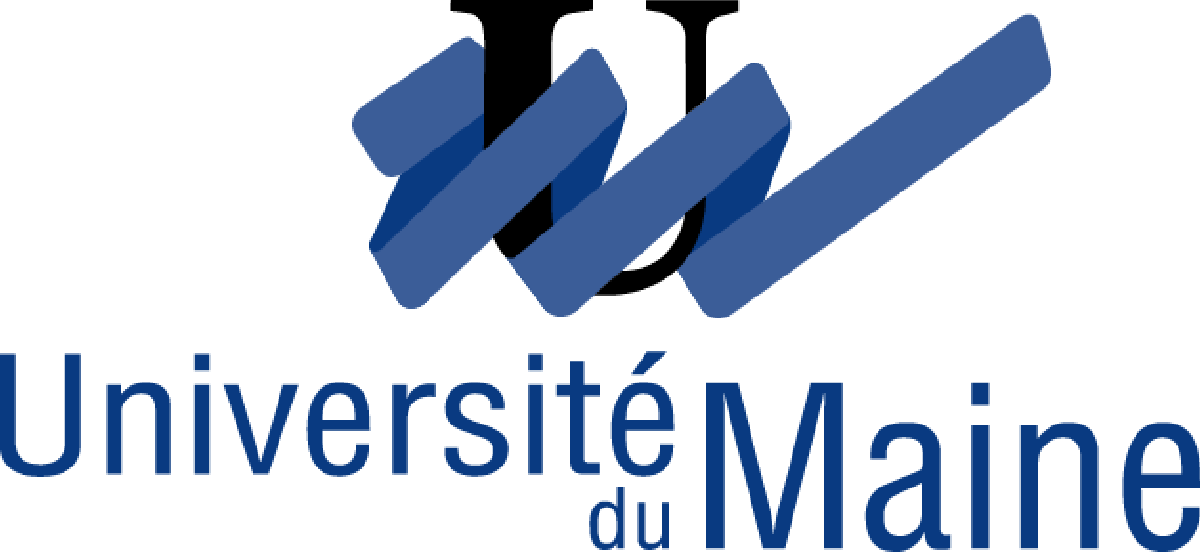 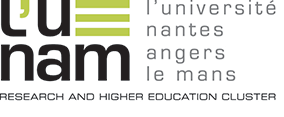 J’ai le plaisir et l’honneur de vous inviter à la soutenance publique de ma thèse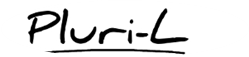 de Doctorat en Sciences de L’éducation, intitulée :Lectures plurielles Former par la recherche à une approche plurilingue et plurilittéraciée de l’écrit à l’école qui se déroulerale Mercredi 4 Décembre à 13h30Salle visioconférence de l'ETNA (RDC)- Université du Maine - 72000 LE MANS (voir plan d’accès).LE JURY SERA COMPOSE DE :Mme Marguerite ALTET, professeur d’université émérite, Université de NantesMme Françoise ARMAND, professeur d’université, Université de Montréal (Directrice)Mr Michel CANDELIER, professeur d’université émérite, Université du Maine (Directeur)Mme Christiane PERREGAUX, professeur d’université, Université de Genève (Rapporteur)Mr Frédéric TUPIN, professeur d’université de la Réunion (Rapporteur)La soutenance sera suivie d’un pot auquel vous êtes chaleureusement conviésLivia GOLETTOCREN / InEdUM (Innovations en éducation)Ecole Doctorale ED 504 CEI (Cognition, Education, Interactions)Merci de confirmer votre présence avant le 29 novembre par courriel (livia.goletto@gmail.com) ou par téléphone au 06 52 18 58 64RésuméDans l’optique d’une éducation au plurilinguisme dont l’objectif est de faire en sorte que tout ce qui se pratique en dehors et à côté de la langue de scolarisation bénéficie à cette dernière et, inversement, que la manière dont celle- ci est développée permette aussi l’ouverture à la pluralité, nous nous intéressons à la formation continue des enseignants qui ont la charge de préparer l’élève à entrer dans l’écrit. Notre objet traite de la formation par la recherche comme microprocessus de changement modifiant les pratiques enseignantes, et plus spécifiquement des procédures par lesquelles les enseignants en poste se forment à une approche didactique innovante fondée sur les principes d’une éducation plurilingue et interculturelle appliquée à l’entrée dans l’écrit.Ces processus sont analysés, par le biais d’études de cas, au sein d’un dispositif original de formation in situ par la recherche où enseignant et chercheur agissent de concert et où la réflexivité occupe une place centrale.Dans cette thèse, nous entendons retracer notre cheminement de chercheur impliqué, qui de la salle de classe nous a conduite à une proposition de formation, par la recherche, à la didactique du plurilinguisme à travers d’une part, l’exploration des pratiques ordinaires liées à l’entrée dans l’écrit et à l’apprentissage de la lecture, des représentations, croyances, savoirs (RCS) sous-jacents à ces pratiques ; d’autre part, l’analyse de pratiques enseignantes afin de définir des processus de changement qui soutiennent leur évolution.